Analiza e sondazhit nË lidhje me prioritetet e publikut pËr projektbuxhetin AfatmesËm 2024-2026 QËllimi dhe Mbarvajtja e SondazhitKy sondazh ka si qellim të mundësojë pjesëmarrjen qytetare në vendimarrje duke mbledhur mendimin e komunitetit mbi mënyrën se si bashkia i ka shpenzuar paratë gjatë vitit 2022 si dhe të ndihmojë këshillin bashkiak të kuptojë se cilat janë prioritet kryesore të komunitetit në lidhje me buxhetin afatmesëm 2024-2026. Sondazhi merr mendimin edhe në lidhje me performancën e shërbimeve kryesore si dhe në lidhje me gadishmërinë për të paguar më shumë tarifa për të përmirësuar shërbimet që ofrohen.Bazuar në rezultatet e ketij sondazhi, Këshilli Bashkiak Finiq do të mbledhë komisionin e ekonomisë për të shqyrtuar prioritete që kanë ardhur nga komuniteti dhe do të hartojë një shkresë përcjellëse në lidhje me kërkesat prioritare të komunitetit për shpenzime buxhetore e cila mendohet të ndihmojë administratën në përcaktimin e tavaneve përgatitore.Pyetjet e sondazhit bazohen në të dhënat faktike të vitit 2022 dhe shpenzimet për shërbimet kryesore gjatë 2023.Sondazhi është shpallur në faqen zyrtare të bashkisë dhe në rrjetet sociale të Këshillit Bashkiak e më gjerë, më datë 31 Janar 2023 dhe ka qëndruar online deri më datë 01 Mars 2023. Rezultatet e SondazhitTË dhËna tË PËrgjithshmeNga data 31 Janar e deri më datë 1 Mars 2023, 112 persona kanë plotësuar sondazhin nga 5 Njësi Administrative të ndryshme, ndër të cilët 55 meshkuj dhe 57 femra. Pjesa më e madhe e pjesëmarrësve në sondazh vijnë nga Njësia Administrative Livadhja. Për më shumë informacion paraqesin tabelat më poshtë: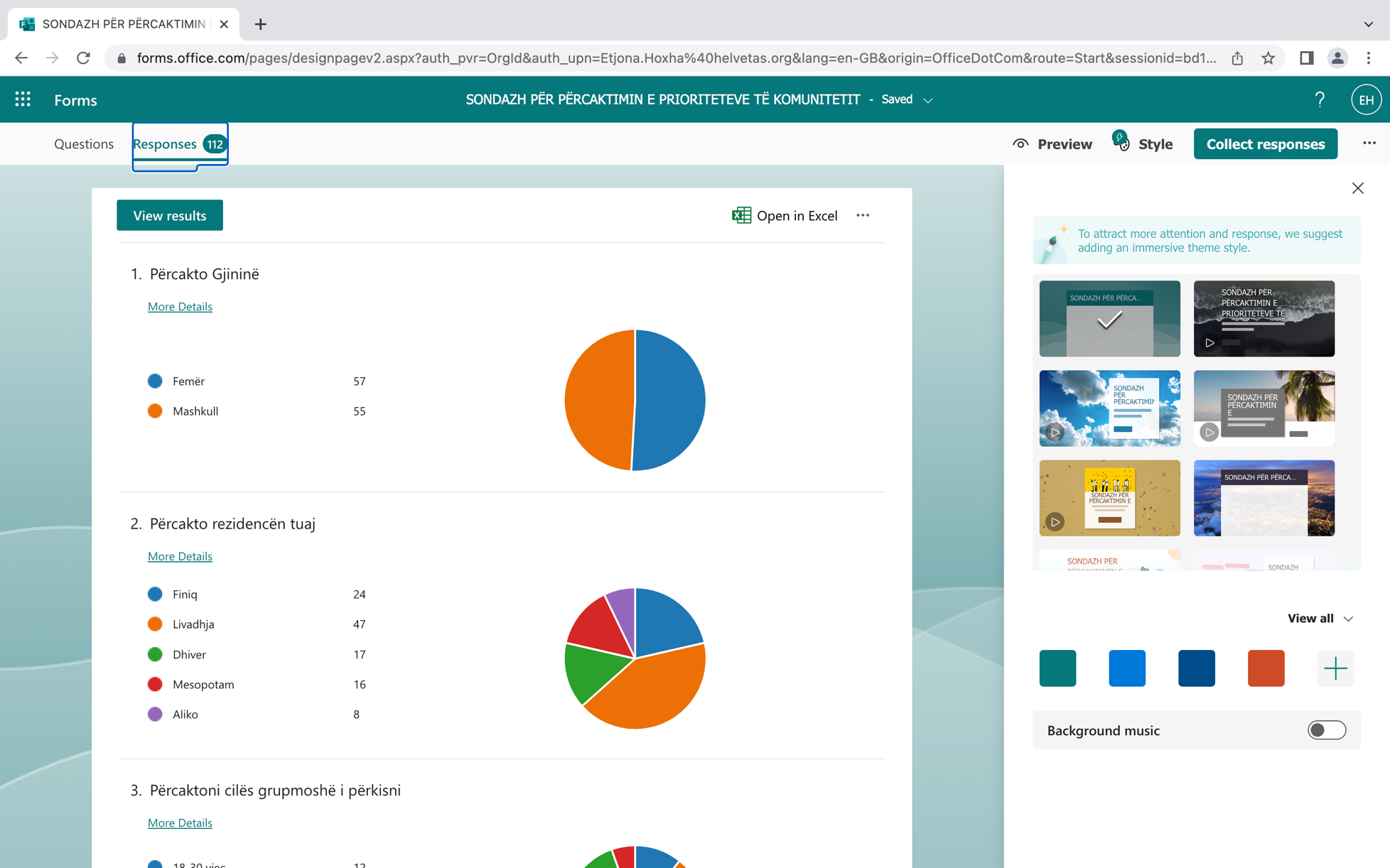 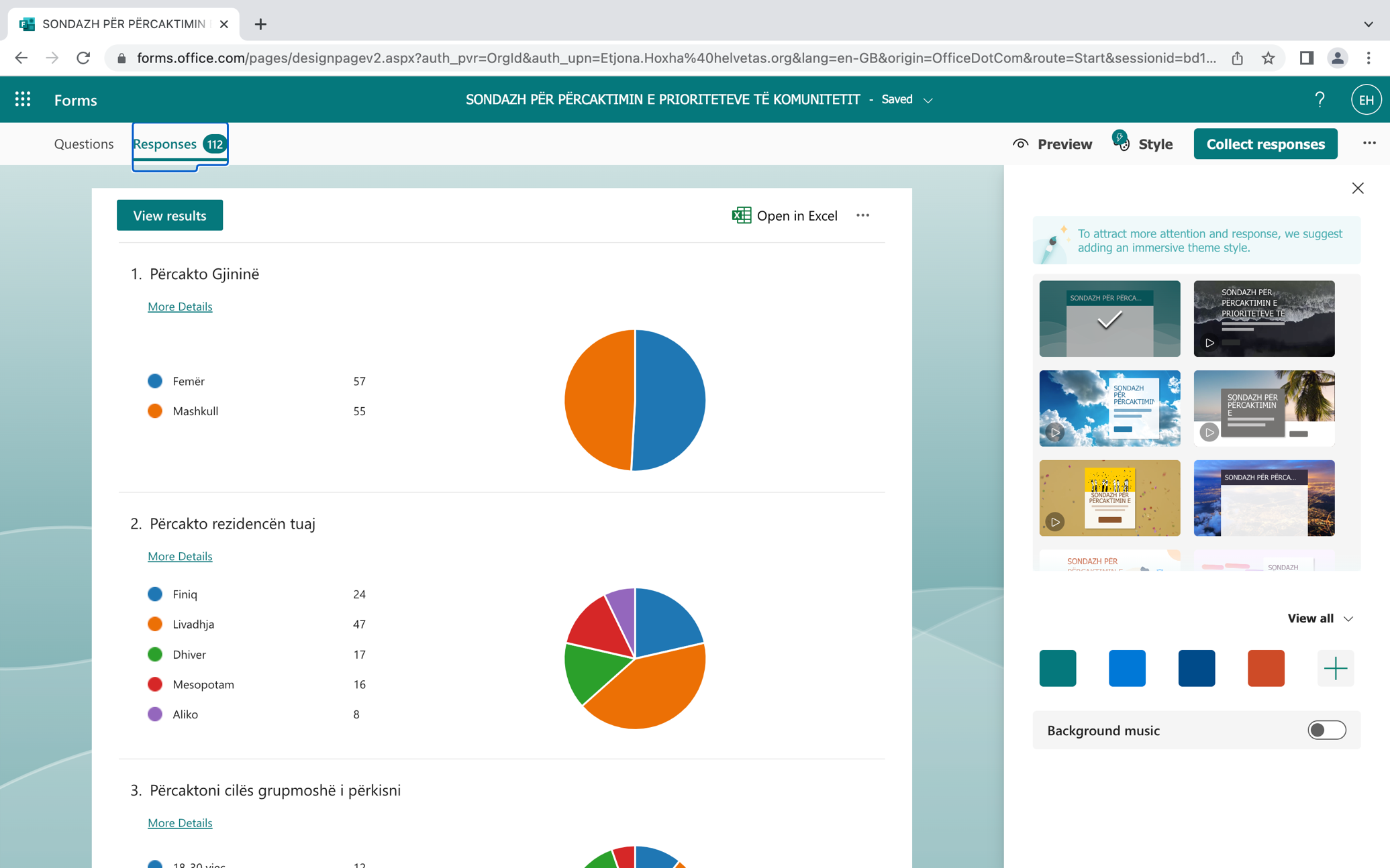 Pjesa më e madhe e pjesëmarrësve 56% i përkasin grupmoshës 46-60 vjeç, ndjekur nga mosha 31-45 vjeç me 28%, me 10 % mosha nga 18-30 vjeç dhe 5% grupëmosha mbi 60 vjeç.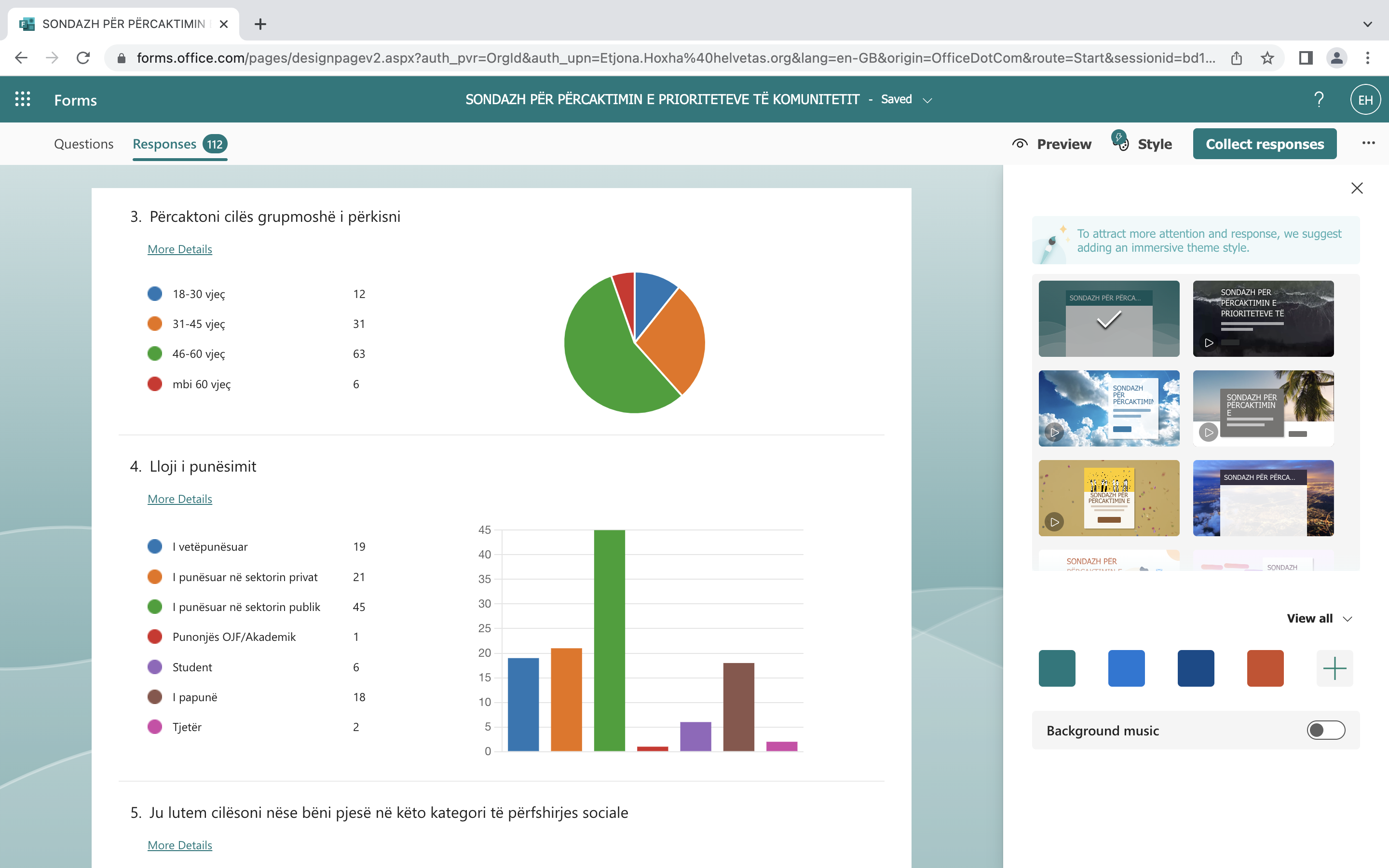 Pjesëmarrësit vijnë nga sektorë të ndryshëm të ekonomisë. Sipas sondazhit, paraqiten me numrin më të lartë të cilët kanë dhënë mendimin e tyre, sektori publik me 45 persona, ndjekur nga sektori privat me 21 persona, të vetëpunësuar me 19 persona, të papunë me 18 persona, tjetër me 2 persona, studente 6 persona dhe punonjës OJF/ Akademik 1 persona. 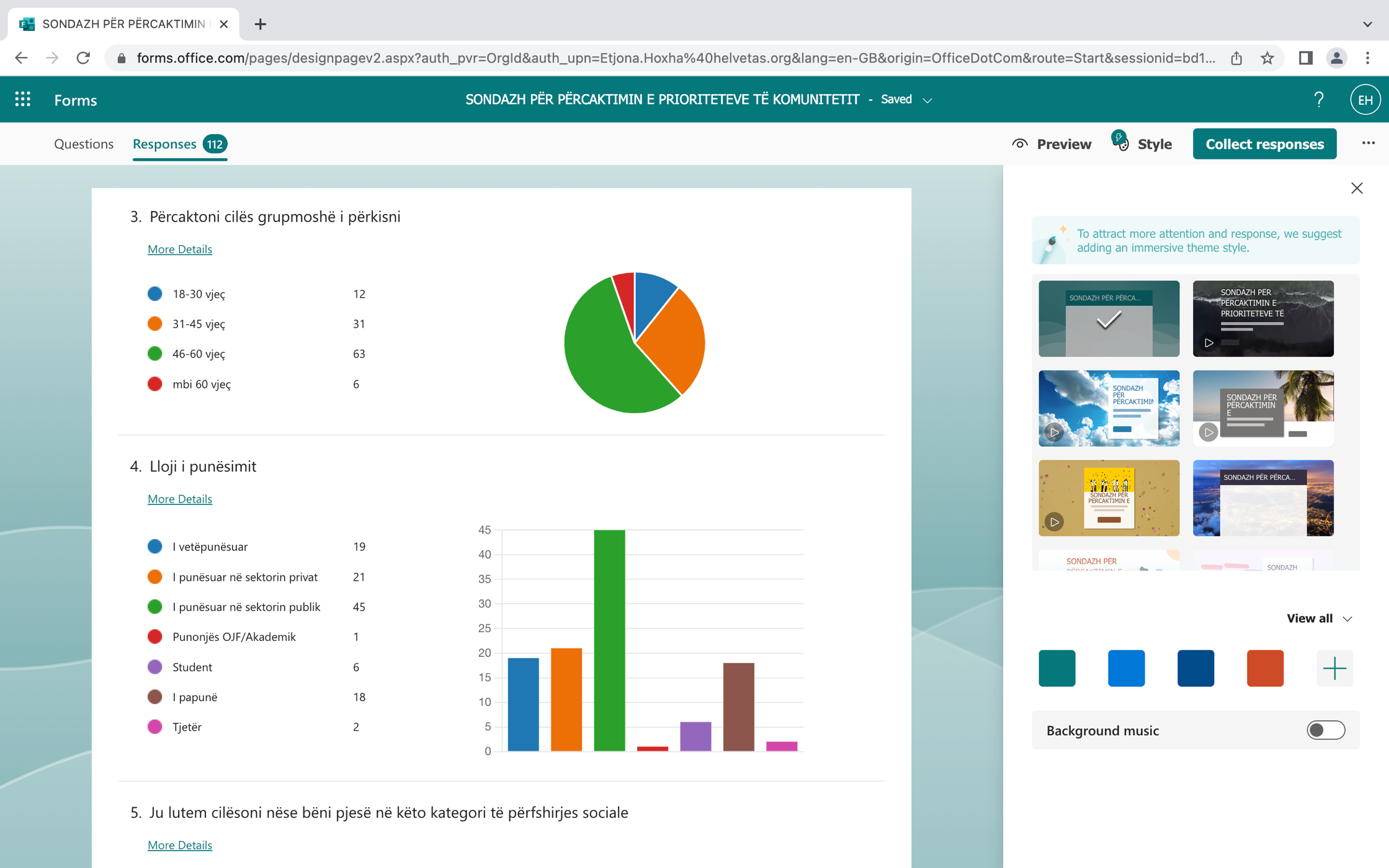 Ndërsa për pyetjen 5 ku bëhët fjalë për kategori të përfshirjës sociale të cilët marrin ndihmë ekonomike dhe kategoria me aftësi ndryshe, i janë përgjigjur 12 persona të cilët bëjnë pjesë në kategorinë e ndihmës ekonomike dhe 3 person me aftësi ndryshe. Opinioni nË lidhje me shpenzimet buxhetore për shërbimet kryesore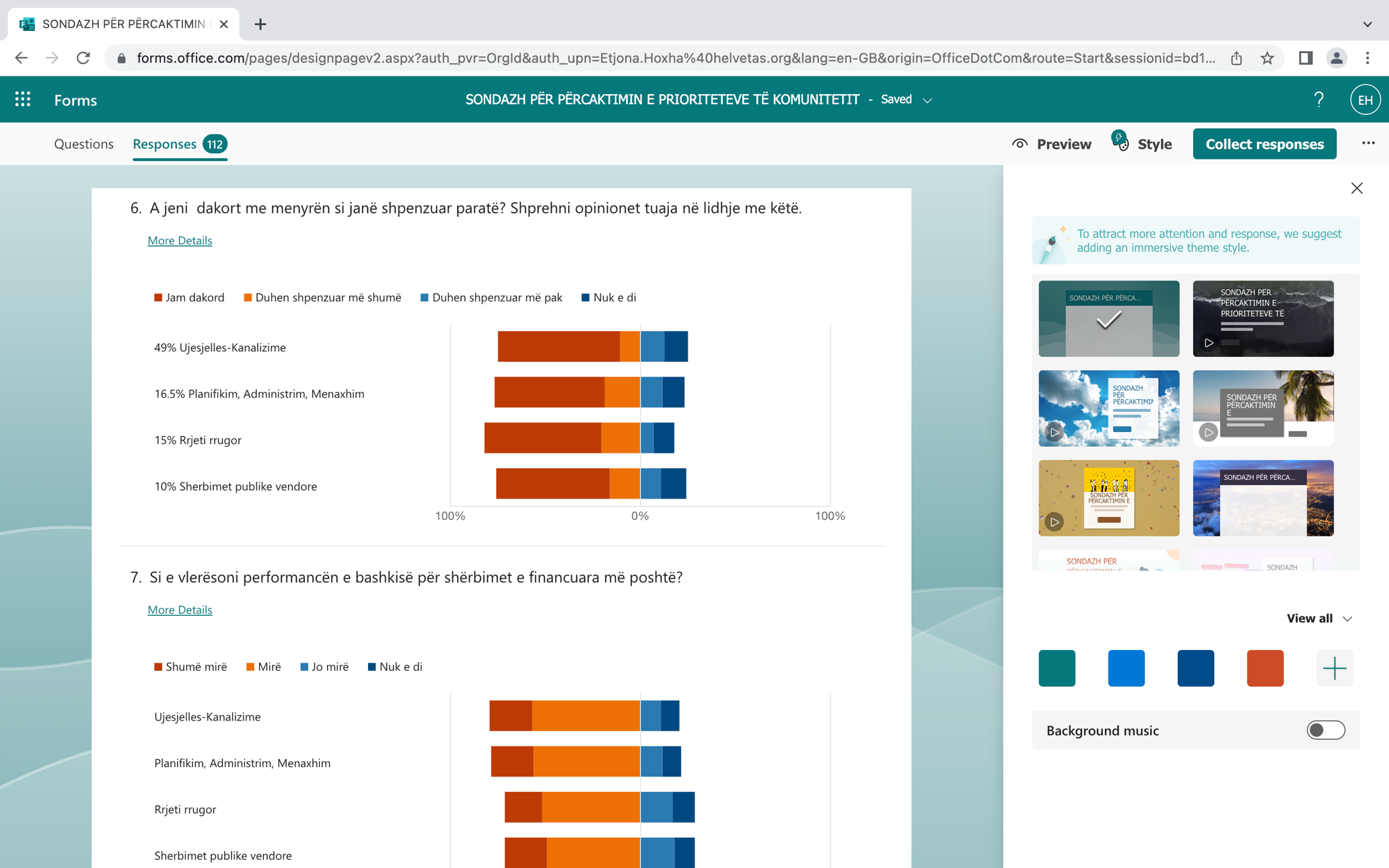 Sikurse vihet re nga grafiku ka një dakordësi të shumicës së pjesëmarrësve që shërbimi Ujesjelles-Kanalizime, Planifikim, Administrim, Menaxhim, po keshtu Rrjeti rrugor dhe Sherbimet publike vendore jane programe buxhetore te nevojshme dhe te cilat justifikojne shpenzimet e realizuara. Prioritetet e komunitetit nË lidhje me buxhetin 2024Sikurse duket nga përgjigjet e pyetjes se për cilat shërbime duhet shpenzuar më shumë, programet me prioritare per komunitetin janë:Furnizimi me ujë dhe kanalizime me 22 përgjigje;Menaxhimi i mbetjeve me 19 përgjigje; Transporti publik me 15 përgjigje;Përkujdesi social me 9 përgjigje; Rrjeti rrugor rural me 9 përgjigje;Menaxhimi i infrastrukturës dhe ujitjes me 8 përgjigje;Mbështetje për zhvillim ekonomik me 6 përgjigje.Shërbimet publike dhe arsimi bazë përfshirë parashkollor me nga 3 përgjigje;Shërbimet bujqësore, shërbimet e kujdesit parësor dhe sport dhe argëtim me 2 përgjigje;Administrimi i pyjeve dhe kullotave dhe tjetër me 1 përgjigje. 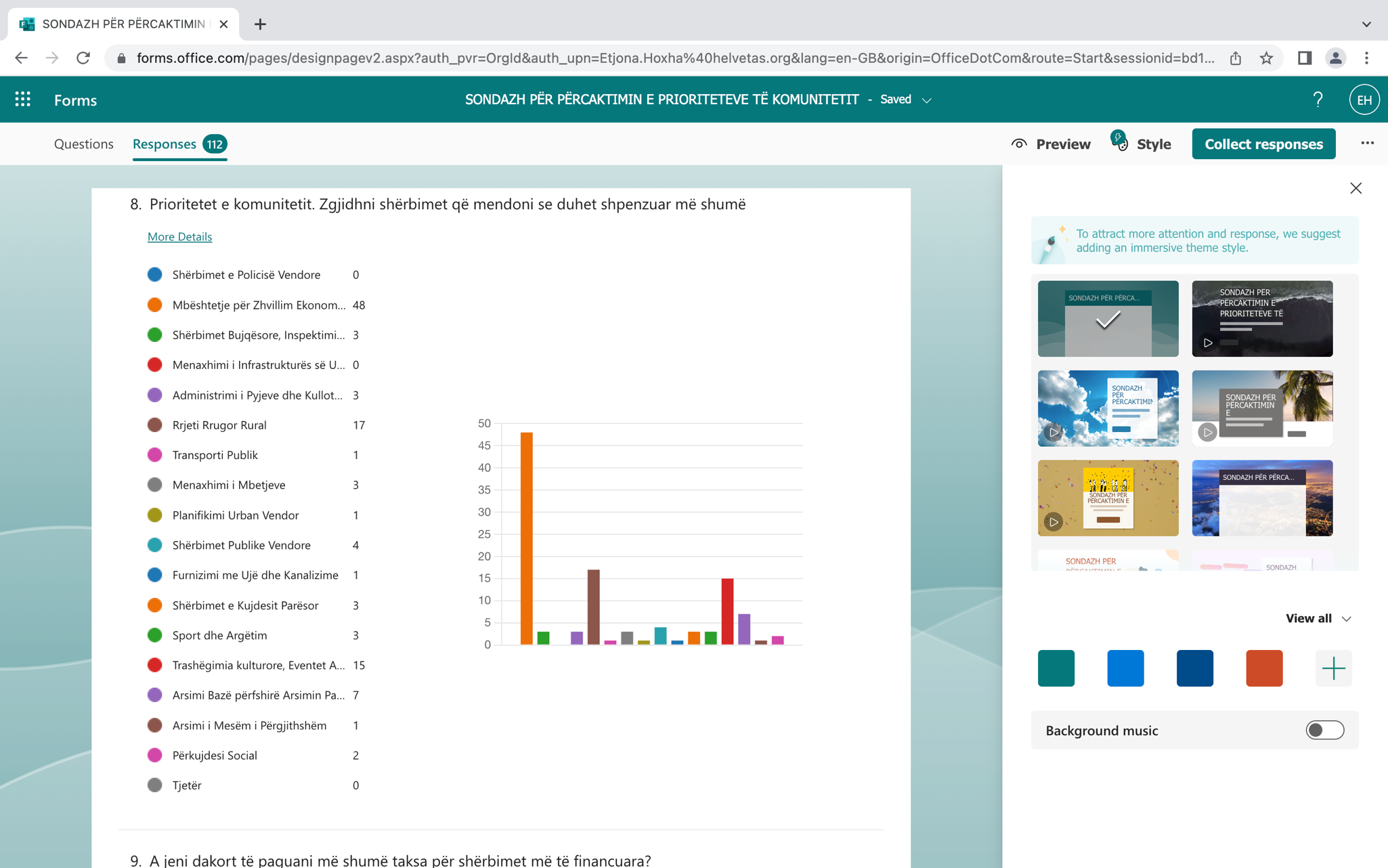 Si rezultat shërbimet me prioritare ku bashkia duhet të shpenzojë më shumë para sipas qytetarëve janë:Mbeshtetje per zhvillim ekonomikRrjeti rrugor ruralTrashegimnia kulturoreArsimi bazeNdërsa të mbahen në të njëjtin nivel shpenzimet për programet si më poshtë: Strehimi SocialMbrotja nga Zjarri Arsimi bazë dhe parashkollor SportiZhvillimi sektorial Gadishmëria për të paguar më shumë taksa për shërbimet kryesoreNë 103 pjesëmarrës në sondazh, 47 pjesëmarrës janë shprehur kundra pagesës së më shumë taksave për bashkinë dhe 40 pjesëmarrës janë shprehur pro pagesës për më shumë taksa. 